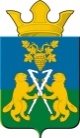 ДУМА	Ницинского сельского поселения	Слободо – Туринского  муниципального  районаСвердловской областипятого созываРЕШЕНИЕот 28 октября 2022 г.                                                                                              № 308-6 -НПА   с.НицинскоеО внесении изменений в решение Думы Ницинского сельского поселения от 24.12.2021 г №308-НПА «О бюджете Ницинского сельского поселения на 2022 год и плановый период 2023 и 2024 годов» В соответствии с ст. 160.1 Бюджетного Кодекса Российской Федерации,  письмами Администрации Ницинского сельского поселения от 21.10.2022 № 866, от 22.10.2022 № 867, Дума Ницинского сельского поселенияРЕШИЛА:Внести в решение Думы Ницинского сельского поселения от 24.12.2021 № 308-НПА «О бюджете Ницинского сельского поселения на 2022 год и плановый период 2023 и 2024 годов» следующие изменения:а) в подпункте 1 пункта 1 статьи 1 после слов «на 2022 год в сумме» число «43290,5» заменить числом «43846,6»;б) в пункте 2 статьи 1 после слов «на 2022 год в сумме» число «44522,5» заменить числом «45078,6»;в) в статье 7 после слов «на 2022 год в сумме» число «3663» заменить числом «4063».2. Внести изменения в приложения  2, 4, 6, 10 к решению Думы Ницинского сельского поселения от 24.12.2021 № 308-НПА «О бюджете Ницинского сельского поселения на 2022 год и плановый период 2023 и 2024 годов», изложив их  в новой редакции (прилагаются).3. Решение вступает в силу со дня полписания и подлежит официальному публикованию.           4. Настоящее  Решение   опубликовать в печатном средстве массовой информации Думы и Администрации Ницинского сельского поселения «Информационный вестник Ницинского сельского поселения»,  разместить на официальном сайте Ницинского сельского поселения в информационно-телекоммуникационной сети Интернет  (www.nicinskoe.ru).          5. Контроль за исполнением решения возложить на комиссию  по бюджету, экономической и налоговой политике (Х.Каримов).Председатель Думы Ницинского                           Глава Ницинского                                               сельского поселения                                              сельского поселения_____________    И.В.Зырянова 		                _____________ Т.А.Кузеванова 